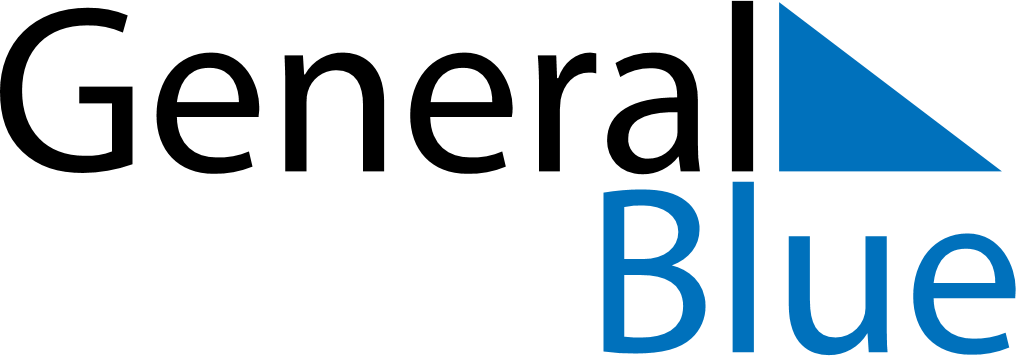 July 2018July 2018July 2018July 2018GuyanaGuyanaGuyanaSundayMondayTuesdayWednesdayThursdayFridayFridaySaturday12345667CARICOM Day8910111213131415161718192020212223242526272728293031